CHAPTER 1601ALCOHOLISM, INTOXICATION AND DRUG ABUSE PREVENTION, TREATMENT AND REHABILITATIONSUBCHAPTER 1GENERAL PROVISIONS§7101.  Short title(REPEALED)SECTION HISTORYPL 1973, c. 566, §1 (NEW). PL 1989, c. 934, §B1 (RP). §7102.  Declaration of objectives(REPEALED)SECTION HISTORYPL 1973, c. 566, §1 (NEW). PL 1981, c. 454, §1 (AMD). PL 1983, c. 464, §§1,2 (AMD). PL 1987, c. 735, §15 (AMD). PL 1989, c. 934, §B1 (RP). §7103.  Definitions(REPEALED)SECTION HISTORYPL 1973, c. 566, §1 (NEW). PL 1975, c. 204, §1 (AMD). PL 1975, c. 293, §4 (AMD). PL 1977, c. 78, §153 (AMD). PL 1979, c. 541, §A157 (AMD). PL 1983, c. 464, §§3,4 (AMD). PL 1987, c. 735, §§16-21 (AMD). PL 1989, c. 934, §B1 (RP). SUBCHAPTER 2ORGANIZATION§7104.  Office of Alcoholism and Drug Abuse Prevention(REPEALED)SECTION HISTORYPL 1973, c. 566, §1 (NEW). PL 1975, c. 293, §4 (AMD). PL 1983, c. 464, §5 (RPR). PL 1987, c. 735, §22 (RP). §7105.  Director(REPEALED)SECTION HISTORYPL 1973, c. 566, §1 (NEW). PL 1983, c. 464, §6 (AMD). PL 1985, c. 785, §B99 (AMD). PL 1987, c. 735, §22 (RP). §7106.  Powers and duties(REPEALED)SECTION HISTORYPL 1973, c. 566, §1 (NEW). PL 1977, c. 78, §§154,155 (AMD). PL 1977, c. 694, §372 (AMD). PL 1981, c. 454, §§2-4 (AMD). PL 1981, c. 468, §§1,2 (AMD). PL 1981, c. 703, §§A34-A38 (AMD). PL 1983, c. 464, §§7-11 (AMD). PL 1985, c. 688 (AMD). PL 1987, c. 735, §22 (RP). SUBCHAPTER 3ADVISORY COUNCIL§7107.  Maine Council on Alcohol and Drug Abuse Prevention and Treatment(REPEALED)SECTION HISTORYPL 1973, c. 566, §1 (NEW). PL 1977, c. 78, §156 (AMD). PL 1983, c. 464, §12 (AMD). PL 1983, c. 812, §136 (AMD). PL 1989, c. 503, §B94 (AMD). PL 1989, c. 934, §B1 (RP). §7108.  Membership(REPEALED)SECTION HISTORYPL 1973, c. 566, §1 (NEW). PL 1975, c. 771, §234 (AMD). PL 1977, c. 253, §§1,2 (AMD). PL 1983, c. 464, §13 (AMD). PL 1987, c. 735, §23 (AMD). PL 1989, c. 330, §§1,2 (AMD). PL 1989, c. 519, §§1,4 (AMD). PL 1989, c. 934, §B1 (RP). §7109.  Meetings, compensation, quorum(REPEALED)SECTION HISTORYPL 1973, c. 566, §1 (NEW). PL 1983, c. 812, §137 (AMD). PL 1989, c. 934, §B1 (RP). §7110.  Powers and duties(REPEALED)SECTION HISTORYPL 1973, c. 566, §1 (NEW). PL 1981, c. 703, §A39 (AMD). PL 1983, c. 464, §14 (AMD). PL 1989, c. 934, §B1 (RP). SUBCHAPTER 4COOPERATING STATE AGENCIES, PROGRAMS AND TREATMENT§7111.  State Government Coordinating Committee(REPEALED)SECTION HISTORYPL 1973, c. 566, §1 (NEW). PL 1975, c. 293, §4 (AMD). PL 1981, c. 703, §A40 (RP). §7112.  State agencies to cooperate(REPEALED)SECTION HISTORYPL 1973, c. 566, §1 (NEW). PL 1981, c. 454, §§5,6 (AMD). PL 1981, c. 493, §2 (AMD). PL 1983, c. 464, §§15-17 (AMD). PL 1987, c. 735, §§24,25 (AMD). PL 1989, c. 934, §B1 (RP). §7113.  State drug abuse strategy(REPEALED)SECTION HISTORYPL 1973, c. 566, §1 (NEW). PL 1973, c. 788, §101 (AMD). PL 1983, c. 464, §18 (RP). §7114.  Comprehensive program on alcoholism and drug abuse(REPEALED)SECTION HISTORYPL 1973, c. 566, §1 (NEW). PL 1987, c. 735, §26 (RP). §7115.  Standards for public and private alcohol or drug abuse treatment facilities; enforcement procedures; penalties(REPEALED)SECTION HISTORYPL 1973, c. 566, §1 (NEW). PL 1977, c. 413 (AMD). PL 1977, c. 694, §373 (AMD). PL 1987, c. 735, §27 (RP). §7116.  Acceptance for treatment of alcoholics and intoxicated persons; rules(REPEALED)SECTION HISTORYPL 1973, c. 566, §1 (NEW). PL 1983, c. 363, §1 (AMD). PL 1987, c. 735, §28 (RP). §7117.  Voluntary treatment of alcoholics(REPEALED)SECTION HISTORYPL 1973, c. 566, §1 (NEW). PL 1987, c. 735, §29 (RP). §7118.  Treatment and services for intoxicated persons and persons incapacitated by alcohol(REPEALED)SECTION HISTORYPL 1973, c. 566, §1 (NEW). PL 1987, c. 735, §29 (RP). §7119.  Emergency commitment of an incapacitated or intoxicated person(REPEALED)SECTION HISTORYPL 1973, c. 566, §1 (NEW). PL 1987, c. 735, §29 (RP). §7120.  Involuntary commitment of alcoholics or incapacitated persons(REPEALED)SECTION HISTORYPL 1973, c. 566, §1 (NEW). PL 1987, c. 735, §29 (RP). §7121.  Records(REPEALED)SECTION HISTORYPL 1973, c. 566, §1 (NEW). PL 1987, c. 735, §29 (RP). §7122.  Visitation and communication of patients(REPEALED)SECTION HISTORYPL 1973, c. 566, §1 (NEW). PL 1987, c. 735, §29 (RP). §7123.  Emergency service patrol; establishment; rules(REPEALED)SECTION HISTORYPL 1973, c. 566, §1 (NEW). PL 1987, c. 735, §29 (RP). §7124.  Payment for treatment; financial ability of patients(REPEALED)SECTION HISTORYPL 1973, c. 566, §1 (NEW). PL 1975, c. 204, §§2,3 (AMD). PL 1987, c. 735, §30 (RP). §7125.  Criminal law limitations(REPEALED)SECTION HISTORYPL 1981, c. 703, §A41 (NEW). PL 1987, c. 735, §31 (RP). SUBCHAPTER 5ALCOHOL AND DRUG PLANNING§7131.  Alcohol and Drug Abuse Planning Committee(REPEALED)SECTION HISTORYPL 1983, c. 464, §19 (NEW). PL 1985, c. 295, §37 (AMD). PL 1987, c. 584, §§1,2 (AMD). PL 1987, c. 735, §§32-34 (AMD). PL 1989, c. 700, §A92 (AMD). PL 1989, c. 934, §B1 (RP). §7132.  Powers and duties of the committee(REPEALED)SECTION HISTORYPL 1983, c. 464, §19 (NEW). PL 1987, c. 735, §35 (AMD). PL 1989, c. 700, §A93 (AMD). PL 1989, c. 934, §B1 (RP). §7133.  Planning director(REPEALED)SECTION HISTORYPL 1983, c. 464, §19 (NEW). PL 1985, c. 785, §B100 (AMD). PL 1987, c. 735, §36 (AMD). PL 1989, c. 934, §B1 (RP). The State of Maine claims a copyright in its codified statutes. If you intend to republish this material, we require that you include the following disclaimer in your publication:All copyrights and other rights to statutory text are reserved by the State of Maine. The text included in this publication reflects changes made through the First Regular and First Special Session of the 131st Maine Legislature and is current through November 1. 2023
                    . The text is subject to change without notice. It is a version that has not been officially certified by the Secretary of State. Refer to the Maine Revised Statutes Annotated and supplements for certified text.
                The Office of the Revisor of Statutes also requests that you send us one copy of any statutory publication you may produce. Our goal is not to restrict publishing activity, but to keep track of who is publishing what, to identify any needless duplication and to preserve the State's copyright rights.PLEASE NOTE: The Revisor's Office cannot perform research for or provide legal advice or interpretation of Maine law to the public. If you need legal assistance, please contact a qualified attorney.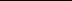 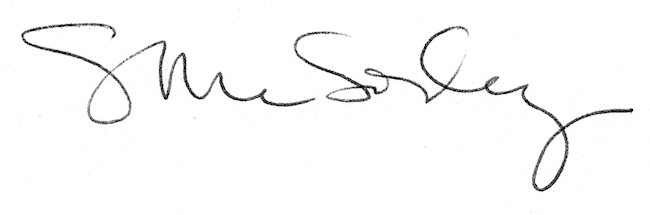 